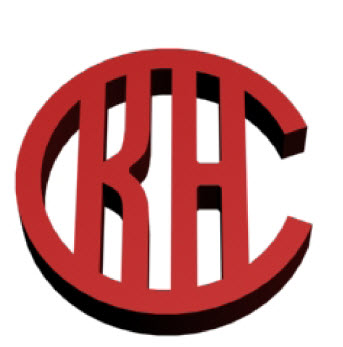 Von:		                         (Mannschaft/Verein)Bitte ergänzen Sie folgende Angaben bzw. wählen sie die entsprechend Angaben:Unsere Mannschaft .............hat sich für die Deutsche Hallenmeisterschaft der 
Mädchen A am 23. und 24.02.2019 in Bad Kreuznach qualifiziert. Wir reisen an am	 Freitag, 22.02.19    	 am Samstag, 23.02.19       Mit  ....Personen 	(      Spieler und 	      Betreuer/Erwachsenen)Per			Bus/PKW.	Ankunftszeit 				um       Uhr  			Bahn um 	am Bad Kreuznach Hbf. an 	um       UhrFür Anreisende per Bahn: 	wir würden gerne abgeholt werden:	      Wir reisen am 24.2.2019 um        Uhr von Bad Kreuznach Hbf. zurück	Wir wohnen in folgender Unterkunft 	     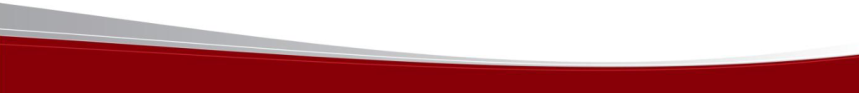 Trainingszeiten:		Wir würden gerne zwischen  und  Uhr trainieren.Essenbestellung:		Wir möchten an dem angebotenen Essen teilnehmen.Essen 1 - Nudeln + Bolognaiser Sauce		6,00 €Essen 2 - Nudeln + Tomatensauce		6,00 €Essen 3 - Belegte Laugenzöpfchen		2,50 €Samstag,	23.02.2019 	   mal Essen 1 	   mal Essen 2	Laugenstangen  	mit	   mal Schinken/Käse
Laugenstangen  	mit	   mal Salami/Käse
Laugenstangen  	mit	   mal nur Käse		um       Uhr
 
Laugenstangen  	mit	   mal Schinken/Käse
Laugenstangen  	mit	   mal Salami/Käse
Laugenstangen  	mit	   mal nur Käse		um       UhrUnser Ansprechpartner für (fast) alle Fragen ist:Name:		     Straße:	     Ort:		     Tel:		     Mobil:		     Fax:		     E-Mail:	     